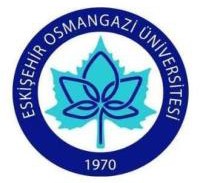 ESKİŞEHİR OSMANGAZİ UNIVERSITÄT HOCHSCHULE FÜR FREMDSPRACHEN DEUTSCHE EIGNUNGSPRÜFUNG XX.XX.202X                                                        ZU BEFOLGENDE REGELN1. Die Testteilnehmer müssen das ihnen ausgehändigte Heft mit einem Bleistift markieren.2. Alle Korrekturen müssen auf Ihrem Prüfungsbogen (Heft) erfolgen. Die im Prüfungsheft nicht gekennzeichneten Antworten sind ungültig.3. Sobald die Testteilnehmer das Heft erhalten haben, müssen sie alle erforderlichen Informationen ausfüllen (Vorname / Nachname, Matrikelnummer und Klassennummer (Ihre eigene Klasse während des Semesters). Nachdem Sie die Prüfungsordnung gelesen haben, unterschreiben Sie das unten angegebene Formular .4. Gegen diejenigen, die versuchen, sich als die rechtmäßigen Testteilnehmer auszugeben oder zu betrügen, werden disziplinarische/rechtliche Schritte eingeleitet, und die Prüfungsergebnisse dieser Kandidaten werden als ungültig betrachtet.5. Die Testteilnehmer müssen allen Anweisungen der Aufsichtsperson Folge leisten.6. Die Prüfung dauert XXX Minuten. Prüfungsteilnehmer dürfen den Prüfungsraum in den ersten 30 und den letzten 10 Minuten nicht verlassen.7. Die Prüfungsteilnehmer dürfen während der Prüfungszeit keine Gegenstände (Bleistift, Radiergummi etc.) umtauschen.8. Es ist STRENGSTENS verboten, technische Geräte (Handys, Tablets usw.) zu verwenden. Im Falle eines Verstoßes werden die Prüfungsergebnisse des Kandidaten als ungültig betrachtet.9. Die Testteilnehmer sind dafür verantwortlich, ihr Heft auf fehlende Seiten und Druckprobleme zu überprüfen. Benachrichtigen Sie gegebenenfalls die Aufsichtsperson. Sollten nach der Prüfung Seiten im Heft fehlen, gilt die Prüfung als ungültig.10. Die Prüfungsteilnehmer sind verpflichtet, sämtliche Prüfungsmaterialien der Aufsichtsperson zu übergeben.11. Wenn die Prüfungsteilnehmer die Prüfung innerhalb der vorgegebenen Zeit beenden, müssen sie das Gebäude unverzüglich verlassen, ohne in den Hallen zu warten. Vergessen Sie nicht, dass die Prüfung im Gange ist.                                                                                                                                            VIEL ERFOLG!WICHTIGER HINWEIS!DEUTSCHE EIGNUNGSPRÜFUNG besteht aus 70 Testfragen.Das folgende Beispiel enthält 25 Fragen, die sich aus Teilen verschiedener Fragetypen (Wortschatz, Grammatik, Satzvervollständigung, Absatz, Situationsfragen, Dialog, Übersetzung, Textlesen) zusammensetzen. Die Prüfungsdauer beträgt 100 Minuten.Kreuzen Sie die richtige Antwort an. 1. Nach einem langen_____ hat er sich gemeldet.    a) Schweigen		b) Schweiß		c) Sehnsucht		d) Schlange2. Es handelt sich um eine _____, über die wir noch einmal sprechen sollten.    a) Kosten			b) Aufregung		c) Angelegenheit	d) Kummer3. Er bemerkte erst viel zu spät, dass er seinen Freunden _____ getan hatte.    a) Unrecht			b) Freude		c) Ursache		d) Umstände4. Sie müssen nach rechts und nach links schauen, bevor sie die Strasse_____.    a) übersetzen		b) überfahren		c) überlegen		d) überqueren 5. Er will überall mitreden, wobei er sich in Dinge _____, die ihn nichts angehen.    a) misst			b) einmischt		c) schüttelt		d) nimmt6. Es _____ sich um eine Angelegenheit, über die wir noch einmal sprechen sollten.   a) handelt			b) trägt			c) geht			d) Kummer7. Ich verstehe nicht, warum er seine Arbeit gewechselt hat. Ich dachte, er verdiente_____ gut.    a) viel			b) recht			c) all			d) noch8. Er ist _____ vier Jahre alt, aber er kann schon lesen.    a) erst			b) kaum		c) unbedingt		d) noch nicht9. Es ist üblich, dass die Geschwister _____ aufeinander sind.    a) bekannt			b) erstaunt		c) beliebt		d) eifersüchtig10. Es fällt ihm immer noch schwer, _____ in dieser Sprache mündlich auszudrücken.     a) uns                         	b) sich                       	c)mich            		d)euch11. Vitamine sind Stoffe, _____der Mensch braucht um fit und gesund zu bleiben.     a) den                              	b)denen                	c) die                		d)dem12. _____ schlechtem Wetter können die Berge ____ Leute ohne Erfahrung ____einer großen Gefahr          werden.    a) bei/zu/auf                	b)in/mit/bei               	c) bei/für/zu            	d)auf/bei/um13. _____ich doch bloß nie _____! Ich fühle mich hier überhaupt nicht wohl.     a) War/umgezogen 		b)Hätte/umgezogen     	c)Bin/umgezogen    	d) Wäre/umgezogen              14. Heute kann ich nicht kommen, weil _____      a)ich viel zu tun habe. 			b)ich habe viel zu tun.      c)Ich habe zu tun viel.     			d)viel ich zu tun habe.Wie heißt das Gegenteil? 15. Ich verstehe nicht, wie man über den Verlust von 5 Euro so ärgerlich sein kann.     a)  Sieger                 		b) Gewinn                      c) Zunahme        	d)ArroganzWie heißt das Synonym? 16. Nach langen Diskussionen konnte man einen Beschluss fassen.      a) Gewohnheiten	b) Auseinandersetzungen	c) Kompromissen	d) ÜbereinstimmungLückentext Wie vieles andere, so ändern sich auch die Interessen der Jugendlichen mit der (17)_____. So (18)_____zum Beispiel der Sport (19)_____den Freizeitbeschäftigungen der Jugendlichen einen immer größeren Platz ein .Die Sportabteilungen  von Geschäften (20) _____eine immer größere Auswahl an Ausrüstungen an. Auch viele Firmen haben (21) _____diesen neuen Interessen angepasst.) Gedanke                    	b)Welt                             c) Zeit                             d)Liebe) bringt                         	b) nimmt                          c)taucht                          d)kommt) mit                                	b)über                              c) zwischen             	  d) unter  )verschwenden               	b) bieten                          c)bewerben                   d)senden 21.a)sich                             	b)ihnen                            c)euch                         	 d)der JugendWas können Sie in dieser Situation sagen? 22. Die Party, an der Sie auch gerne teilnehmen wollten, wurde abgesagt. Dies erfahren Sie von          Ihren Freunden. Was sagen Sie?a) Sie haben gedacht, dass wir zu einer anderen Party gegangen sind.b) Ich wollte sowieso nicht hingehen, weil ich keine Zeit habe.c) Und ich hatte mich darauf so gefreut!     d) Nun müssten wir uns woanders treffen.Ergänzen Sie die Dialoge! 23.Der Taxifahrer: Guten Tag! Wohin möchten Sie?Die Frau:           Ich möchte bitte zum Rathaus. Ich kenne mich hier nicht gut aus.Der Taxifahrer:  Das neue Gebäude vom Rathaus ist direkt hier.Die Frau:           _____a)Wissen Sie es wirklich nicht?                           b) Dann kann ich ja auch zu Fuß gehen. c)Sie müssen weiterfahren. 			d) Dann fahre ich mit dem Bus.Lesen Sie die Texte und ergänzen Sie die Sätze!Ab den alten Zeiten der Menschheit wird das Kupfer verwendet. Seit 10.000 Jahren wird das Kupfer von Menschen gewusst. Obwohl Kupfer nach Gold entdeckt wurde, wurde es als erstes bei der Produktion der Werkzeuge und Waffen verwendet. Blau- und grünfärbige Kupfersalze verwendete man zum Färben der Töpfe und Schüsseln. Nach der Entdeckung des Eisens verlor das Kupfer seine Wichtigkeit und wurde nach dem Anfang der Elektrizitätszeit wieder wichtig.24. Das Kupfer _____      a) ist viel älter als Gold und Silber. 				      b)verwendet man vor kurzer Zeit.      c)ist  nur für die Produktion von Waffen wichtig. 		      d) wurde nach Gold entdeckt    25. Bei der Produktion der Werkzeuge und Waffen_____      a) hat Kupfer seine Wichtigkeit verloren.      b) wurde als erstes Kupfer verwendet.      c) verwendete man blau- und grünfärbige Kupfersalze.      d) Wurden Töpfe und Schüsseln gefärbt. Lösungsschlüssel 4. D5. B7. B9. D10. B13. D15. B16. B18. B19. D20. B23. B24. D25. B